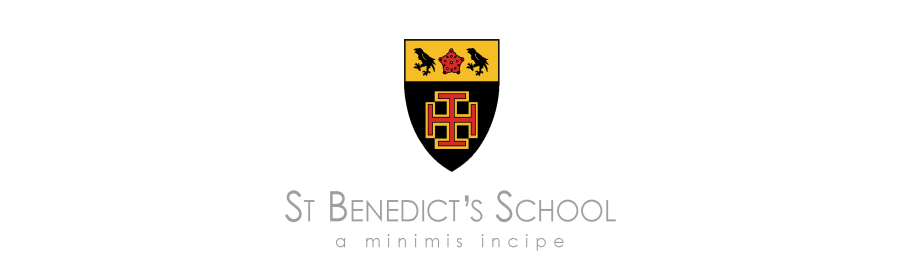 Job Description: School Office ManagerThe PostReporting to the Headmaster’s PA, you will manage the smooth running of the School Office and provide administrative support to the Senior Management Team and Teaching Staff. Responsibilities will include:Day to day management of the senior school office, to include:Leading the school office team, ensuring the office is effectively staffedWelcoming visitorsDealing with enquiries (via email, telephone and in person)Overseeing communications to parents, including weekly bulletins, letters and other school informationAssisting with pupil queries and concernsMonitoring and ordering stationery suppliesLiaison with the estates and caretaking teams regarding deliveries and site requestsManagement of pupil records and attendance using the school database (SIMS), to include:Recording pupil absences and pupil lateness on a daily basisEnsuring AM, PM  and class registers are accurately completedRecording pupil activities on a daily basisEnsuring all unauthorised pupil absences are followed up in line with the school’s attendance policyEnsuring accurate form group registers are available, in line with fire safety proceduresProviding support to the senior leaders and teachers, to include:Preparation of paperwork for parents’ eveningsPreparation of achievement certificates for pupil assembliesOther occasional admin support, such as photocopying and typingAssisting at occasional school events, such as open daysOther responsibilities:Taking part in relevant training daysUpholding the Catholic ethos of the schoolAny additional duties as and when required by the HeadmasterIn all aspects of the post, to be fully aware of the school’s Safeguarding and Health and Safety  proceduresUndertake such other responsibilities as may reasonably be required from time to time by the HeadmasterSchool Office Manager - Job SpecificationEssential skills:Professional mannerSmart and well-presentedGood communication skills, including writtenMeticulous attention to detailFriendly and welcomingPolite and helpfulDesirable skills:Experience using SIMS database and a school VLEFirst AiderEssential experience:Administrative or reception workDesirable experience:Work in a schoolEssential personal qualities:Reliable and punctualWell presentedArticulateEnthusiasticEnjoy working with children